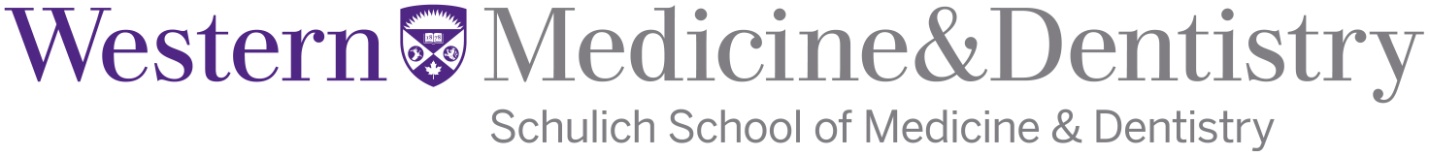 Schulich School of Medicine & DentistryApplication Form (Dean's Research Initiative Grant)Deadline: JULY 15TH, 2016PROJECT TITLE:PARTICIPATING DEPARTMENTS / PROGRAMS:PROJECT LEAD:The completed application package must include the following components and not exceed the page limits specified:Background and Project Description (2 pages max)Metrics to Evaluate Outcome of the Project (1/2 page max)Objectives (1/2 page max)Budget (1/2 page max)AppendicesNAME:TITLE:DEPARTMENT:OFFICE ADDRESS:PHONE EXT:EMAIL:BACKGROUND AND PROJECT DESCRIPTION (2 Pages Maximum) Describe the project/program being fundedArticulate alignment with Schulich Strategic PlanDescribe the research team and highlight cross-departmental linkagesIdentify milestones for the project and anticipated timelinesOBJECTIVES (1/2 Page Maximum)Identify the main objectives of the project and how it will contribute to the academic deliverables of more than one Clinical Department and Put Western on the MapMETRICS TO EVALUATE OUTCOME AND MEASURE SUCCESS OF THE PROJECT (1/2 Page Maximum)Outline the anticipated outcomes and how the outcomes will be measuredWhat is the expected benefit and how will it be measuredOutline plans for sustainability of the research programBUDGET (1/2 Page Maximum)Outline proposed budget (Single or Multi-years – max not more than $500K)APPENDICESSupporting letters from relevant Department Chairs and/or Program Leaders